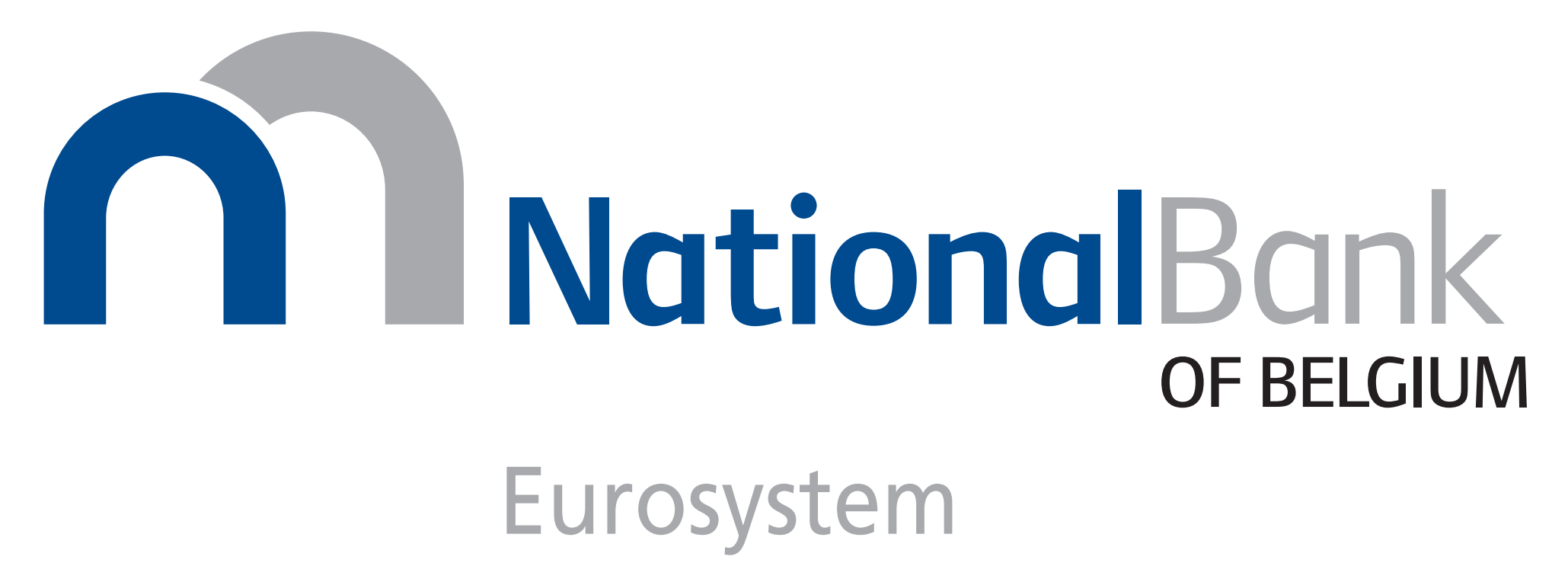 DECLARATION OF AGREEMENT WITH THE “NATIONAL BANK OF BELGIUM - TERMS AND CONDITIONS OF TARGET-BE”The undersigned:(Company name)					……………………………………………………………………With BIC11 							……………………………………………………………………Having its registered office at:		……………………………………………………………………duly represented by					……………………………………………………………………hereby declares to agree that the legal relationship between it, as participant in TARGET-BE, and the National Bank of Belgium (“NBB”) shall be governed by the Terms and Conditions of TARGET-BE and their Annexes, as these documents are published on the NBB’s website (www.nbb.be) on 20 March 2023 and amended from time to time.    Done at …………………………………….., on………………………..Name:		…………………………………………….…..Title:		…………………………………………….…..Signature:	…………………………………………….…..